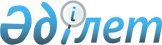 О переименовании улиц в селах Сарыбел, Новостройка Кокпектинского районаРешение акима сельского округа Сарыбел Кокпектинского района Восточно-Казахстанской области от 4 июня 2020 года № 2. Зарегистрировано Департаментом юстиции Восточно-Казахстанской области 5 июня 2020 года № 7156
      Примечание ИЗПИ.

      В тексте документа сохранена пунктуация и орфография оригинала.
      В соответствии с пунктом 2 статьи 35 Закона Республики Казахстан от 23 января 2001 года "О местном государственном управлении и самоуправлении в Республике Казахстан", подпунктом 4) статьи 14 Закона Республики Казахстан от 08 декабря 1993 года "Об административно-территориальном устройстве Республики Казахстан", на основании заключения Восточно-Казахстанской областной ономастической комиссии от 11 декабря 2019 года и учитывая мнения жителей сел Сарыбел, Новостройка аким сельского округа Сарыбел РЕШИЛ:
      1. Переименовать в селе Сарыбел Кокпектинского района следующие улицы:
      1) улица Больничная на улицу Жастар;
      2) улица Кирова на улицу Достық;
      3) улица Комсомольская на улицу Құлажорға;
      4) улицу Мира на улицу Абай;
      5) улицу Ленина на улицу Қызылшілік;
      6) улицу Космодемьянская на улицу Тассуат;
      7) улицу Почтовая на улицу Бейбітшілік;
      8) улицу Береговая на улицу Жағалау;
      9) улицу Шоссейная на улицу Тәуелсіздік;
      10) улицу Стасий на улицу Ыбрай Алтынсарин;
      11) улицу Чапаева на улицу Ертіс.
      2. Переименовать в селе Новостройка Кокпектинского района следующие улицы:
      1) улица Центральная на улицу Орталық;
      2) улицу Береговая на улицу Жағалау;
      3) улицу Школьная на улицу Алтай;
      4) улицу Степная на улицу Баты;
      5) улицу Советская на улицу Еңбек.
      3. Государственному учреждению "Аппарат акима Сарыбелского сельского округа" Кокпектинского района в установленном законодательством Республики Казахстан порядке обеспечить:
      1) государственную регистрацию настоящего решения в Департаменте юстиции Восточно-Казахстанской области;
      2) в течении десяти календарных дней после государственной регистрации настоящего решения направления его копии на официальное опубликование в периодические печатные издания, распространяемые на территории Кокпектинского района;
      3) размещение настоящего решения на интернет-ресурсе акима Кокпектинского района после официального опубликования;
      4. Контроль за исполнением настоящего решения оставляю за собой.
      5. Настоящее решение вводится в действие по истечении десяти календарных дней после дня его первого официального опубликования.
					© 2012. РГП на ПХВ «Институт законодательства и правовой информации Республики Казахстан» Министерства юстиции Республики Казахстан
				
      Аким сельского округа

А. Жапаркулов
